 муниципальное автономное дошкольное 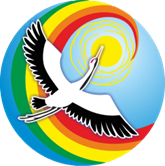 образовательное учреждение детский сад № 24 «Журавушка»  комбинированного вида города Искитима Новосибирской областиПерспективный план по реализации авторской образовательной программы «Поиск» в старшей группе  Автор:Дребушевская Т.А., воспитательг. Искитим, 2017Тема неделиПознавательная квест-играОбразовательные задачи «Дары осени»«Осенние дары» Расширять и уточнять представления об овощах и фруктах, их пользе для человека. Уточнять представления о формировании растения из семян, об условиях, необходимых для роста растений. Расширять представления о заготовке овощей и фруктов на зиму: консервирование, сушка, заморозка, засолка, дать представление об овощехранилищах. Формировать представления о предметах, облегчающих труд человека в быту. Познакомить с профессиями: земледелец, овощевод и садовод.  Воспитывать уважение друг к другу, чувство ответственности, внимательное отношение к окружающим, умение работать в команде.«Энцик-лопедия домашних животных»«Загадки от домашних животных»Расширять представления детей о домашних животных, их особенностях, детенышах, пользе для человека. Познакомить детей с домашними животными юга и севера. Дать детям понятие о помещениях, в которых содержат животных: ферма, конюшня, свинарник, овчарня. Познакомить детей с профессиями животноводов: пастух, свинарка, доярка, конюх. Развивать познавательно-исследовательский интерес, воображение, смекалку, умение самостоятельно находить решения в созданных проблемных ситуациях.  «Неделя высокой моды» (одежда, обувь, головные уборы) «Дом моды»Обогащать представления детей об одежде, ее деталях, об обуви и головных уборах, развивать умение классифицировать одежду, обувь, головные уборы (летние и демисезонные). Упражнять в группировке и классификации предметов одежды. Развивать умение различать материалы, из которых сшита одежда (ситец, шелк, драп, шерсть, мех, кожа), устанавливать взаимосвязь между материалом и назначением одежды, а также правилами ухода за ней. Дать детям представления о том, из какого материала изготовлен тот или иной предмет обуви и головных уборов (ситец, шелк, драп, шерсть, мех, кожа, резина и др.). Дать представление о национальных головных уборах. Формировать представления о работниках швейной промышленности: ткачиха, швея, портной, модельер. «Федорино горе» (посуда, продукты питания)«Быть я поваром хочу, пусть меня научат»Формировать представления о названии, назначении, многообразии   предметов посуды. Упражнять в умении выделять признаки, свойства и качества предметов посуды (цвет, форма, величина, материал и т.д.) Развивать умение дифференцировать виды посуды (чайная, столовая, кухонная). Формировать бережное отношение к посуде, обобщать правила ухода за ней. Формировать представления о производстве посуды и продуктов питания. Формировать представления детей о продуктах питания (мясные, молочные, мучные и т.д.), о способах и правилах их хранения. Расширять представления о витаминах и о полезных продуктах питания. Развивать умение различать основные вкусы продуктов: сладкий, соленый, горький, кислый. «Наш город и наша страна»«Моя любимая страна»Расширять представление о родной стране, о государственных праздниках, вызвать интерес к истории своей страны. Формировать представление о том, что Россия – многонациональная страна. Дать представление о том, что Москва – главный город, столица нашей Родины. Познакомить с картой России, дать понятие «граница». Знакомить с историей России, флагом, гербом, мелодией гимна. Формировать представления о людях, прославивших Россию. Продолжать формировать интерес к малой родине, культуре, традициям родного края. Дать представления о Сибири, о главном городе нашей области – Новосибирске«Азбука профес-сий»«Все профессии важны, все профессии нужны»Расширять представления детей о профессиях: воспитателя, учителя, врача, строителя, транспорта (водитель, летчик, капитан корабля, автослесарь, кондуктор и др.), торговли (продавец, кассир), связист и т.д.; о важности и значимости их труда. Познакомить с трудом людей творческих профессий: художников, писателей, композиторов, мастеров народного декоративно-прикладного искусства, показать результаты их труда. Формировать представления о разнообразной технике, инструментах, облегчающих труд человека на производстве и в быту.  Формировать представления о том, что любая вещь создана трудом многих людей, учить бережно относиться к тому, что сделано руками человека.«Зимние картинки»«Зимнее путешествие»Расширять и обогащать знания детей об особенностях зимней природы (холода, заморозки, снегопады, сильные ветры), особенностях деятельности людей в городе, на селе, о безопасном поведении людей зимой. Продолжать знакомить с природным явлением «снегопад». Продолжать знакомить с зимними видами спорта. Закреплять названия зимних месяцев. Продолжать знакомить со свойствами снега и льда: тают, превращаясь в воду, снег замерзает, превращаясь в лёд. Расширять представления о жизни животных зимой. Расширять представления о природе Арктики и Антарктики.«Зимую-щие птицы»«Послание сороки»Расширять представления о птицах (внешний вид, особенности передвижения, питания, поведения, среда обитания, детеныши). Зимующие: ворона, сорока, воробей, голубь, сова, синица, дятел, снегирь, свиристель. Перелётные: грач, ласточка, скворец, журавль, гуси, утки.  Формировать представление о  диких птицах, их образе жизни. Дать представление о том, как птица выводит птенцов: вьёт гнездо, несёт яйца, высиживает их, из яиц вылупляются птенцы, птица их кормит, подросшие птенцы вылетают из гнезда. Дать представление о специфических частях тела птиц: перепонки, плоский клюв и т.п. Формировать представления о роли птиц в природе и о заботе человека о птицах.«Строи-тельство»«Профессия – строитель»Формировать представления о строении домов, их многообразии, дать понятия: жилое и нежилое здание (например, дом и завод). Расширять представления о строительных профессиях и смежных, необходимых для строительства сооружений, об их профессиональных действиях. Формировать представления о последовательности процесса строительства дома. Расширять представления о строительных материалах, технике и инструментах.«Человек на планете Земля»«Земля – наш дом, береги ее»Дать детям представление о планете Земля. Познакомить с глобусом – уменьшенным макетом Земли. Расширять представления детей о континентах Земли и людях, их населяющих. Показать отличительные особенности внешнего вида людей, живущих на разных континентах. Формировать представления о растительном мире и домашних животных разных природных зон (пустыни, саванны, джунгли, тундра и др.).«Подвод-ный мир»«Спасаем Русалочку» Расширять представления старших дошкольников о морских животных.  Развивать познавательный интерес детей и их любознательность. Формировать первичные представления о свойствах и отношениях объектов окружающего мира. Развивать воображение и творческую активность.«Я – человек!» (я и мое тело)«В поисках Дерева Доброты»Развивать знания о строении своего организма, о важном значении органов чувств. Продолжать формировать представления о своем организме, о различных органах и системах, их своеобразии и взаимодействии. Расширять представления о здоровье и важных компонентах здорового образа жизни (правильное питание, движение, сон) и факторах, разрушающих здоровье, воспитание стремления вести здоровый образ жизни.«Я и мои права»«Азбука прав ребенка-дошкольника»Формировать представление о мире, о странах мира, о детях, живущих в этих странах, о том, что у них общего и в чем различия, о России, о себе как о полноправных гражданах России. Укрепить понимание и осознание детьми своей индивидуальности и чувства собственного достоинства, уважения к мнению другого человека. Познакомить детей с Конституцией – основным законом Российского государства, в котором записаны права и обязанности граждан нашей страны. Продолжать формировать представление о семье как об островке безопасности, гаранте прав ребенка. Довести до сознания детей, что никто не имеет права обижать, бить, оскорблять другого человека, что все люди равны в своих правах.«Живот-ный мир весной»«Путешествие в гости к Старичку-Лесовичку»Расширять представления о диких животных: где живут, как добывают пищу, приспосабливаются к среде обитания. Развивать умение устанавливать причинно-следственные связи между сезонными явлениями природы и жизнью животных. Расширять представления детей о весне, весенних изменениях в природе. Продолжать знакомить с животными других климатических зон (холодные и жаркие страны), их приспособленностью к климату. «Космос»«Путешествие в космос» Познакомить детей с понятием «космос», «космическое пространство», основными планетами Солнечной системы. Дать детям представления о космических полетах, о том, что есть люди, которые летали в космос – космонавты, расширять представление о профессии космонавта.  Дать представления о первом космонавте, гражданине России Ю. Гагарине. Познакомить с понятиями «ракета», «космический корабль», «космическая станция».  Дать представление о празднике – День космонавтики.«Эти удивитель-ные насеко-мые…»«Тайны насекомых»Расширять представления о насекомых (внешний вид, особенности передвижения, питания, поведения, среда обитания, значение в природе). Дать понятия: ядовитые, кровососущие, жалящие насекомые; вредные и полезные насекомые. Дать представления о размножении насекомых (цепочки развития на примере бабочки). Расширять представления об условиях, необходимых для жизни насекомых (воздух, вода, питание). Развивать умение устанавливать причинно-следственные связи между временем года и жизнедеятельностью насекомых, между объектами живой природы (пищевая цепочка) «День Победы»«День Победы» Расширять знания детей о героях ВОВ, о победе нашей страны; об основных сражениях. Познакомить детей с историей праздника, рассказать о защитниках отечества. Познакомить с памятниками героям войны и городами-героями. Формировать стремление детей быть сильными, смелыми защитниками своей страны. Привить детям чувство гордости за героизм нашего народа, единения с людьми в борьбе за мир. Воспитывать патриотические чувства, любовь к родине. Воспитывать чувство уважения к ветеранам ВОВ и желания заботиться о них.«Ах, лето красное…»«Подарки Лета»Формировать у детей обобщенные представления о лете как времени года, приспособленности растений и животных к изменениям в природе. Расширять обогащать знания о характерных признаках лета; о связи между явлениями живой и неживой природы и сезонными видами труда; о летних изменениях в природе (ярко светит солнце, становится жарко, солнце высоко над землей, длинный день, короткая ночь, дождь, гроза, радуга, роса, растения растут, цветут, семена и плоды у растений, появляются грибы, потомство у животных, выкармливают детенышей). Дать представления о летних месяцах (последовательность, особенности каждого).